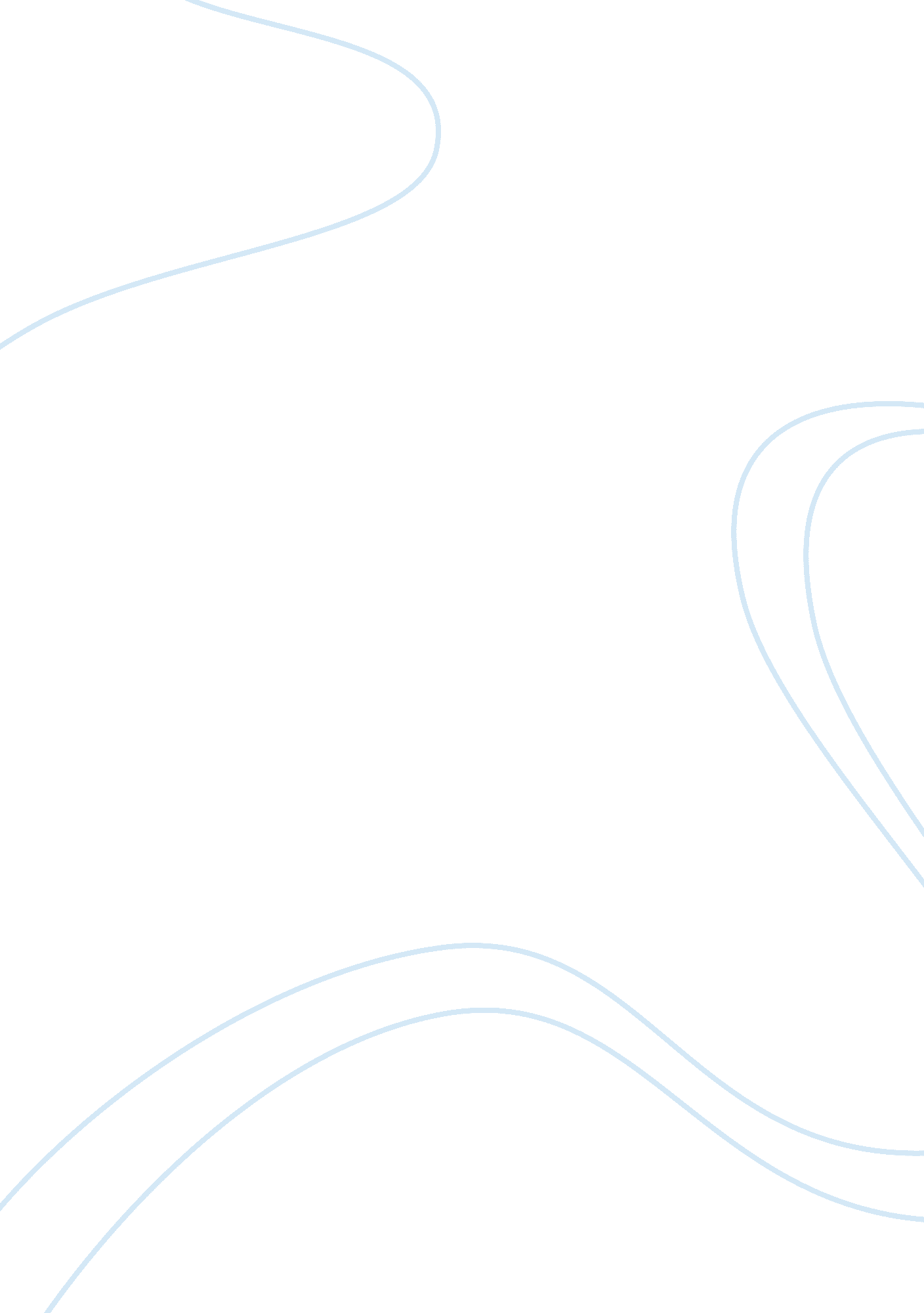 Historical figure essayHistory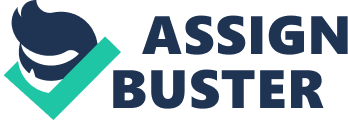 When I look back at some of the most famous and important historical figures we have had in the United States, the first person that comes to my mind is Benjamin Franklin. He influenced me by being more than one person. He was one of the Founding Fathers of the United States, a noted polymath, a printer, a leading author, political theorist, politician, post master, scientist, inventor, civic activist, statesman, and diplomat. Whatever our country needed him to be, he was. Benjamin Franklin was a man who never limited himself, if there was a problem he would try to be the one to solve it. He helped me realize that you can do anything you put your mind to. Franklin was foundational in defining the American ethos as the practical and democratic values of thrift, hard work, education, self governing institutions, and authoritarianism both in political and religious views. The two things that made me realize how much he stirred my thoughts and influenced me is how he spearheaded the effort to have Parliament repeal the unpopular Stamp Act. He became a national hero for that. He stood up against the British government and did what he believed was right, and that was not an easy task but, he stepped up and took the task because he felt like it was his duty to. Sometimes that’s how I feel about some situations in my life, that I have to stand up and take on a task that I don’t want to do. Deep down I know that others aren’t up to the task 